St Nicholas Art and Design Curriculum Overview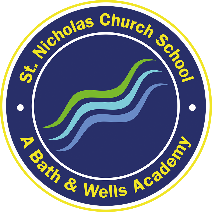 Term 1Term 2Term 3Term 4Term 5Term 6Year RExplore simple printing techniques. Make simple leaf prints and Autumn collage. Explore colour mixing with powder paints Use a malleable material to create an Autumn animal. Art and Design: Kapow unit: Marvellous MarksMark making with wax crayons Mark making with felt tips Mark making with chalks Observational pencil drawings Drawing faces Use clay to make a thumb pot diva. Explore pattern in the context of Rangoli. Art and Design: Kapow unit: Painting and Mixed Media ‘Paint My World’. Finger painting Outdoor painting Painting to Music Collage and transient art Landscape collage Group art Supplementary lesson taken from Seasonal Crafts: Christmas salt dough decorations Art and Design: Kapow unit: Painting and Mixed Media ‘Paint My World’.Explore icy colours to create collages. Mix colours to create a wintry landscape. Art and Design: Kapow unit: Painting and Mixed Media ‘Paint My World’.Experiment with water colours to replicate the techniques of artists. For e.g. Monet Make observational drawings of plants and flowers. Create a piece inspired by Eric Carle Make observational drawings of plants and flowers. Art and Design: Kapow unit: Craft and Design, Let’s Get Crafty Cutting skills Threading Skills Joining Materials Paper snakes Flower Designs Tissue paper flowers Seasonal Crafts: Spring Craft: Petal Mandala suncatchers Easter craft: Egg threading Experiment with water colours to replicate the techniques of artists. For e.g. Monet Make observational drawings of plants and flowers. Create a piece inspired by Eric Carle Make observational drawings of plants and flowers. Art and Design: Kapow unit: Craft and Design, Let’s Get Crafty Cutting skills Threading Skills Joining Materials Paper snakes Flower Designs Tissue paper flowers Seasonal Crafts: Spring Craft: Petal Mandala suncatchers Easter craft: Egg threading Create treasure maps. Wax resist ocean pictures using Brusho and crayons. Year 1Art: DrawingMake your markArt: Sculpture and 3DPaper playArt: Painting and mixed mediaColour splashYear 2Art: Craft and DesignMap it outArt: Sculpture and 3DClay housesArt: Painting and mixed mediaLife in colourYear 3Optional:Art: Painting and mixed mediaPrehistoric paintingArt: Craft and DesignAncient Egyptian ScrollsArt: DrawingGrowing artistsArt: Sculpture and 3DAbstract shape and spaceYear 4Art: Craft and DesignFabric of natureArt: Painting and mixed mediaLight and darkArt: DrawingPower printsYear 5Art: Painting and mixed mediaPortraitsArt: DrawingI need space(Link to science topic)Art: Sculpture and 3DInteractive InstallationYear 6Art: Craft and DesignPhoto opportunityArt: DrawingMake my voice heardArt: Sculpture and 3DMaking memories